Český jazyk sloh a literatura:Sloh: vymýšlíme pozvánku na oslavu narozenin orientace v jízdním řádě: 	najdi v jízdním řádě, v kolik hodin odjíždí ze Svatoplukovy autobus, který bude v 6:19 na zastávce Chomoutov školave 4:52 v Horcev 10:28 na Tržniciv 7:50 na Farmaku13:21 na Šibeníku





















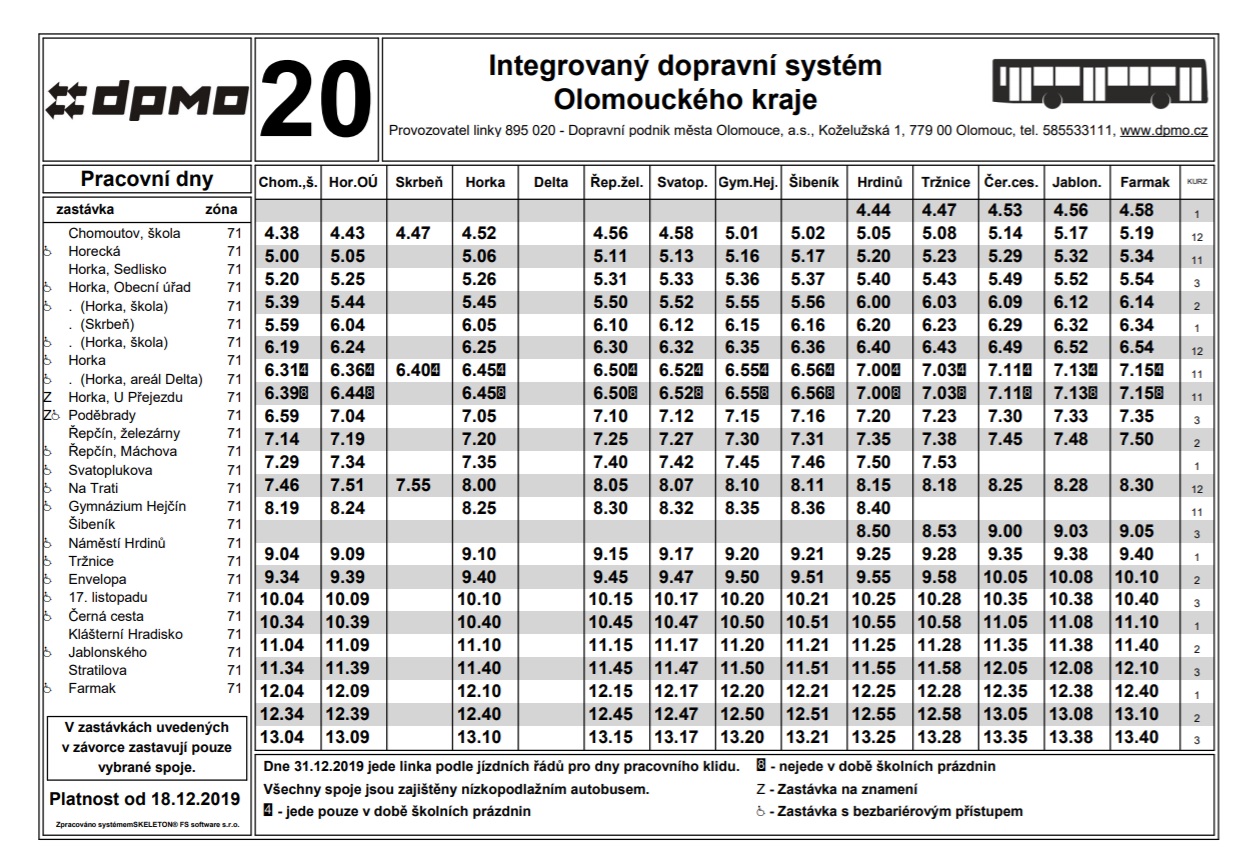 Literatura:Půjčit si v knihovně nebo stáhnout na webu Deník Anny Frankové (https://uloz.to/file/el01lqBRWsqM/denik-anny-frankove-pdf)Číst od strany 38Dívčí romány: Autoři: Iva Hercíková, Stanislav Rudolf